Dāvana priecātos nonākt pie:___sievietes___vīriešaAptuvenais dāvanas saturs:----------------------------------------------------------------------------------------------------------------------------------------------------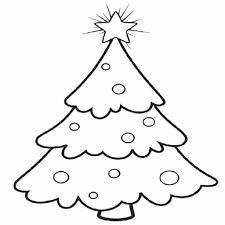 Dāvana priecātos nonākt pie:___sievietes___vīriešaAptuvenais dāvanas saturs:------------------------------------------------------------------------------------------------------------------------------------------------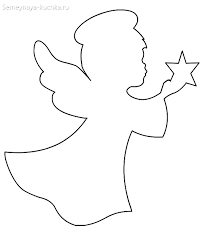 Dāvana priecātos nonākt pie:___sievietes___vīriešaAptuvenais dāvanas saturs:----------------------------------------------------------------------------------------------------------------------------------------------------Dāvana priecātos nonākt pie:___sievietes___vīriešaAptuvenais dāvanas saturs:------------------------------------------------------------------------------------------------------------------------------------------------